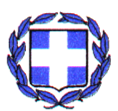 ΕΛΛΗΝΙΚΗ ΔΗΜΟΚΡΑΤΙΑ                                                     _______, __/__/2019ΝΟΜΟΣ _________________                                                     Αρ.πρωτ.: ___ΔΗΜΟΣ _________________            ΓΝΩΣΤΟΠΟΙΗΣΗΟ/Η ΔΗΜΑΡΧΟΣ…………………………..Έχοντας υπόψη τις διατάξεις του άρθρου 163 Ν. 3584/07 τον ΟΕΥ του Δήμου ………………..  καλεί τους /τις ενδιαφερόμενους /νες να υποβάλλουν σχετική αίτηση με σύντομο βιογραφικό σημείωμα και αποδεικτικά των προσόντων τους, σχετικά με την πλήρωση μίας (1) θέσης ειδικού συνεργάτη. Οι ενδιαφερόμενοι/ νες πρέπει να έχουν τα εξής προσόντα:Α) Τα γενικά προσόντα διορισμού που προβλέπονται για τους υπαλλήλους του πρώτου μέρους του ν. 3584/07 (άρθρα 11 έως και 17). Για τα γενικά προσόντα διορισμού απαιτείται χωριστή από την αίτηση, υπεύθυνη δήλωση του υποψηφίου, κατά το άρθρο 8 του ν. 1599/1986, στην οποία να δηλώνετε ότι πληρούνται. Β) Πτυχίο ή δίπλωμα σχολής Πανεπιστημιακής ή Τεχνολογικής Εκπαίδευσης (ΠΕ ή ΤΕ), «Οργάνωσης & Διοίκησης Επιχειρήσεων» της ημεδαπής ή πτυχίο Κ.Α.Τ.Ε.Ε. ή ισότιμο πτυχίο ή δίπλωμα της αλλοδαπής, ή πτυχίο ή τίτλος τριτοβάθμιας ή μεταδευτεροβάθμιας εκπαίδευσης, από χώρα -μέλος της Ε.Ε., με πράξη αναγνώρισης επαγγελματικής ισοτιμίας από το συμβούλιο ισοτιμιών του Π.Δ. 165/2000 είτε απόφαση αναγνώρισης επαγγελματικής εκπαίδευσης από την αρμόδια αρχή του Π.Δ. 231/1998, Γ) Να έχουν εμπειρία σε θέματα ΟΤΑ ή και νομικών προσώπων των ΟΤΑ τουλάχιστο πέντε ετών. Η εμπειρία αποδεικνύεται ως εξής: Για μεν τους μισθωτούς, χωριστή από την αίτηση, υπεύθυνη δήλωση του υποψηφίου, κατά το άρθρο 8 του ν. 1599/1986, στην οποία να δηλώνονται ο εργοδότης, το είδος και η χρονική διάρκεια της εξειδικευμένης εμπειρίας.Οι μισθωτοί του δημόσιου τομέα, μπορούν, εναλλακτικά, αντί της υπεύθυνης δήλωσης, να προσκομίσουν βεβαίωση του οικείου φορέα του δημόσιου τομέα, από την οποία να προκύπτουν το είδος και η χρονική διάρκεια της εξειδικευμένης εμπειρίας. Για δε τους ελεύθερους επαγγελματίες, χωριστή από την αίτηση, υπεύθυνη δήλωση, κατά το άρθρο 8 του ν. 1599/1986, για το είδος και την χρονική διάρκεια της εξειδικευμένης εμπειρίας. Δ) Πτυχίο γνώσης αγγλικής γλώσσας (επίπεδο first certificate)Οι αιτήσεις των ενδιαφερομένων με βιογραφικό σημείωμα και τα σχετικά δικαιολογητικά θα κατατίθενται μέχρι την……………………………  στα γραφεία του Δήμου (αρμ………………………………………..τηλ……………………..) κατά τις εργάσιμες ημέρες και ώρες.Ο ΔΗΜΑΡΧΟΣ